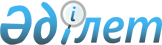 О внесении изменений и дополнений в решение городского маслихата от 24 декабря 2009 года N 28/261-4с "О бюджете города Шымкент на 2010-2012 годы"
					
			Утративший силу
			
			
		
					Решение Шымкентского городского маслихата Южно-Казахстанской области от 19 марта 2010 года N 32/290-4с. Зарегистрировано управлением юстиции города Шымкента Южно-Казахстанской области 12 апреля 2010 года N 14-1-110. Утратило силу в связи с истечением срока применения - письмо Шымкентского городского маслихата Южно-Казахстанской области от 4 апреля 2011 года N 1-85      Сноска. Утратило силу в связи с истечением срока применения - письмо Шымкентского городского маслихата Южно-Казахстанской области от 04.04.2011 N 1-85.

      В соответствии с подпунктом 4) пункта 2 статьи 106 Бюджетного кодекса Республики Казахстан от 4 декабря 2008 года и Законом Республики Казахстан от 23 января 2001 года «О местном государственном управлении и самоуправлении в Республике Казахстан» и решением Южно-Казахстанского областного маслихата от 12 марта 2010 года № 26/270-IV «О внесении изменений и дополнений в решение Южно-Казахстанского областного маслихата от 11 декабря 2009 года № 23/248-IV «Об областном бюджете на 2010-2012 годы» зарегистрировано в Реестре государственной регистрации нормативных правовых актов за № 2021 городской маслихат РЕШИЛ:



      1. Внести в решение городского маслихата от 24 декабря 2009 года № 28/261-4с «О бюджете города Шымкент на 2010-2012 годы» (зарегистрировано в Реестре государственной регистрации нормативных правовых актов за № 14-1-103, опубликовано 8 января 2010 года в газетах «Панорама Шымкент» № 1) следующие изменения и дополнения:



      в пункте 1:

      в подпункте 1):

      цифры «26 861 771» заменить цифрами «29 523 853»;

      цифры «9 593 091» заменить цифрами «12 255 173»;

      в подпункте 2):

      цифры «31 956 587» заменить цифрами «34 831 001»;

      в подпункте 5):

      цифры «-5 083 168» заменить цифрами «-5 295 500»;

      в подпункте 6):

      цифры «5 083 168» заменить цифрами «5 295 500»;

      цифры «846 025» заменить цифрами «1 058 357»;



      в пункте 3:

      в абзаце первом цифры «13 140» заменить цифрами «13 379»;



      в пункте 5:

      в абзаце первом цифры «124 841» заменить цифрами «1 328 289»;



      дополнить пунктом 6-1, 6-2 следующего содержания:

      «6-1. Учесть, что городском бюджете на 2010 год предусмотренные целевые текущие трансферты из областного бюджета на следующие расходы:

      на выплату единовременной материальной помощи участникам и инвалидам Великой Отечественной войны к 65-летию Победы в Великой Отечественной войне – 77 055 тысяч тенге;

      на выплату государственной адресной социальной помощи – 50 570 тысяч тенге;

      на выплату государственных пособий на детей до 18 лет из малообеспеченных семей – 161 615 тысяч тенге;

      на организацию проведения ветеринарных мероприятии по энзоотическим болезням животных – 2 149 тысяч тенге;

      на средний ремонт дорог – 44 148 тысяч тенге;

      на озеленение - 87 815 тысяч тенге.

      6-2. Учесть, что городском бюджете на 2010 год предусмотренные целевые трансферты на развитие из областного бюджета на следующие расходы:

      на развитие системы водоснабжения – 961 827 тысяч тенге;

      на развитие теплоэнергетической системы – 73 216 тысяч тенге.»;

      приложения 1, 2, 3, 4 к указанному решению изложить в новой редакции согласно приложениям 1, 2, 3, 4 к настоящему решению.



      2. Настоящее решение вводится в действие с 1 января 2010 года.  

      Председатель сессии городского маслихата   Х.Сарсенов       Секретарь городского маслихата             Ж.Махашов 

      Приложение 1 к решению

      Шымкентского городского маслихата

      от 19 марта 2010 года № 32/290-4с      Приложение 1 к решению

      Шымкентского городского маслихата

      от 24 декабря 2009 года № 28/261-4с       Бюджет города Шымкент на 2010 год

      Приложение 2 к решению

      Шымкентского городского маслихата

      от 19 марта 2010 года № 32/290-4с      Приложение 2 к решению

      Шымкентского городского маслихата

      от 24 декабря 2009 года № 28/261-4с       Бюджет города Шымкент на 2011 год 

      Приложение 3 к решению

      Шымкентского городского маслихата

      от 19 марта 2010 года № 32/290-4с      Приложение 3 к решению

      Шымкентского городского маслихата

      от 24 декабря 2009 года № 28/261-4с       Бюджет города Шымкент на 2012 год 

      Приложение 4 к решению

      Шымкентского городского маслихата

      от 19 марта 2010 года № 32/290-4с      Приложение 4 к решению

      Шымкентского городского маслихата

      от 24 декабря 2009 года № 28/261-4с       Перечень бюджетных программ развития городского бюджета на 2010 год с разделение на бюджетные программы, направленные на реализацию бюджетных инвестиционных проектов (программ) и на формирование или увеличение уставного капитала юридических лиц
					© 2012. РГП на ПХВ «Институт законодательства и правовой информации Республики Казахстан» Министерства юстиции Республики Казахстан
				КатегорияКатегорияКатегорияКатегорияСумма, тыс. тенгеКлассКлассНаименованиеПодклассПодкласс11123І. ДОХОДЫ29 523 8531Налоговые поступления14 762 29101Подоходный налог3 372 3752Индивидуальный подоходный налог3 372 37503Социальный налог2 390 9621Социальный налог2 390 96204Налоги на собственность2 142 3071Hалоги на имущество1 077 2633Земельный налог455 4554Hалог на транспортные средства609 4305Единый земельный налог15905Внутренние налоги на товары, работы и услуги6 554 3442Акцизы6 123 5943Поступления за использование природных и других ресурсов116 6004Сборы за ведение предпринимательской и профессиональной деятельности204 0605Налог на игорный бизнес110 09008Обязательные платежи, взимаемые за совершение юридически значимых действий и (или) выдачу документов уполномоченными на то государственными органами или должностными лицами302 3031Государственная пошлина302 3032Неналоговые поступления123 37901Доходы от государственной собственности8 9441Поступления части чистого дохода государственных предприятий1 2444Доходы на доли участия в юридических лицах, находящиеся в государственной собственности8005Доходы от аренды имущества, находящегося в государственной собственности6 90002Поступления от реализации товаров (работ, услуг) государственными учреждениями, финансируемыми из государственного бюджета161Поступления от реализации товаров (работ, услуг) государственными учреждениями, финансируемыми из государственного бюджета1603Поступления денег от проведения государственных закупок, организуемых государственными учреждениями, финансируемыми из государственного бюджета421Поступления денег от проведения государственных закупок, организуемых государственными учреждениями, финансируемыми из государственного бюджета4204Штрафы, пеня, санкции, взыскания, налагаемые государственными учреждениями, финансируемыми из государственного бюджета, а также содержащимися и финансируемыми из бюджета (сметы расходов) Национального Банка Республики Казахстан 3 7061Штрафы, пеня, санкции, взыскания, налагаемые государственными учреждениями, финансируемыми из государственного бюджета, а также содержащимися и финансируемыми из бюджета (сметы расходов) Национального Банка Республики Казахстан, за исключением поступлений от предприятий нефтяного сектора 3 70606Прочие неналоговые поступления110 6711Прочие неналоговые поступления110 6713Поступления от продажи основного капитала2 383 01001Продажа государственного имущества, закрепленного за государственными учреждениями2 014 8751Продажа государственного имущества, закрепленного за государственными учреждениями2 014 87503Продажа земли и нематериальных активов368 1351Продажа земли330 3352Продажа нематериальных активов37 8004Поступления трансфертов12 255 17302Трансферты из вышестоящих органов государственного управления12 255 1732Трансферты из областного бюджета12 255 173Функциональная группаФункциональная группаФункциональная группаФункциональная группаФункциональная группаСумма, тыс. тенге Функциональная подгруппа НаименованиеФункциональная подгруппа НаименованиеФункциональная подгруппа НаименованиеФункциональная подгруппа НаименованиеСумма, тыс. тенге Администратор бюджетных программАдминистратор бюджетных программАдминистратор бюджетных программСумма, тыс. тенге Программа Программа Сумма, тыс. тенге 111123ІІ. ЗАТРАТЫ34 831 00101Государственные услуги общего характера291 2971Представительные, исполнительные и другие органы, выполняющие общие функции государственного управления215 272112Аппарат маслихата района (города областного значения)17 927001Услуги по обеспечению деятельности маслихата района (города областного значения)17 927122Аппарат акима района (города областного значения)97 091001Услуги по обеспечению деятельности акима района (города областного значения)97 091123Аппарат акима района в городе, города районного значения, поселка, аула (села), аульного (сельского) округа100 254001Услуги по обеспечению деятельности акима района в городе, города районного значения, поселка, аула (села), аульного (сельского) округа100 2542Финансовая деятельность11 060459Отдел экономики и финансов района (города областного значения)11 060003Проведение оценки имущества в целях налогообложения10 000011Учет, хранение, оценка и реализация имущества, поступившего в коммунальную собственность1 0609Прочие государственные услуги общего характера64 965459Отдел экономики и финансов района (города областного значения)64 965001Услуги по реализации государственной политики в области формирования и развития экономической политики, государственного планирования, исполнения бюджета и управления коммунальной собственностью района (города областного значения)64 96502Оборона25 2161Военные нужды25 216122Аппарат акима района (города областного значения)25 216005Мероприятия в рамках исполнения всеобщей воинской обязанности25 21603Общественный порядок, безопасность, правовая, судебная, уголовно-исполнительная деятельность265 5001Правоохранительная деятельность265 500458Отдел жилищно-коммунального хозяйства, пассажирского транспорта и автомобильных дорог района (города областного значения)265 500021Обеспечение безопасности дорожного движения в населенных пунктах265 50004Образование14 152 8481Дошкольное воспитание и обучение2 163 173464Отдел образования района (города областного значения)2 163 173009Обеспечение деятельности организаций дошкольного воспитания и обучения2 163 1732Начальное, основное, среднее и общее среднее образование8 116 018464Отдел образования района (города областного значения)8 116 018003Общеобразовательное обучение7 789 383006Дополнительное образование для детей 326 6354Техническое и профессиональное, послесреднее образование62 301464Отдел образования района (города областного значения)62 301018Организация профессионального обучения62 3019Прочие услуги в области образования3 811 356464Отдел образования района (города областного значения)236 392001Услуги по реализации государственной политики на местном уровне в области образования 26 117005Приобретение и доставка учебников, учебно-методических комплексов для государственных учреждений образования района (города областного значения)58 275011Капитальный, текущий ремонт объектов образования в рамках реализации стратегии региональной занятости и переподготовки кадров152 000467Отдел строительства района (города областного значения)3 574 964037Строительство и реконструкция объектов образования3 574 96406Социальная помощь и социальное обеспечение1 685 2792Социальная помощь1 623 460123Аппарат акима района в городе, города районного значения, поселка, аула (села), аульного (сельского) округа22 245003Оказание социальной помощи нуждающимся гражданам на дому22 245451Отдел занятости и социальных программ района (города областного значения)1 548 990002Программа занятости455 397005Государственная адресная социальная помощь138 243006Жилищная помощь67 389007Социальная помощь отдельным категориям нуждающихся граждан по решениям местных представительных органов78 592010Материальное обеспечение детей-инвалидов, воспитывающихся и обучающихся на дому2 185013Социальная адаптация лиц, не имеющих определенного местожительства60 828016Государственные пособия на детей до 18 лет454 568017Обеспечение нуждающихся инвалидов обязательными гигиеническими средствами и предоставление услуг специалистами жестового языка, индивидуальными помощниками в соответствии с индивидуальной программой реабилитации инвалида68 019019Обеспечение проезда участникам и инвалидам Великой Отечественной войны к 65-летию Победы в Великой Отечественной войне20 499020Выплата единовременной материальной помощи участникам и инвалидам Великой Отечественной войны к 65-летию Победы в Великой Отечественной войне203 270464Отдел образования района (города областного значения)52 225008Социальная поддержка обучающихся и воспитанников организаций образования очной формы обучения в виде льготного проезда на общественном транспорте (кроме такси) по решению местных представительных органов52 2259Прочие услуги в области социальной помощи и социального обеспечения61 819451Отдел занятости и социальных программ района (города областного значения)61 819001Услуги по реализации государственной политики на местном уровне в области обеспечения занятости социальных программ для населения58 613011Оплата услуг по зачислению, выплате и доставке пособий и других социальных выплат3 20607Жилищно-коммунальное хозяйство13 390 4351Жилищное хозяйство10 498 485458Отдел жилищно-коммунального хозяйства, пассажирского транспорта и автомобильных дорог района (города областного значения)145 000002Изъятие, в том числе путем выкупа земельных участков для государственных надобностей и связанное с этим отчуждение недвижимого имущества110 000004Обеспечение жильем отдельных категорий граждан35 000467Отдел строительства района (города областного значения)10 353 485003Строительство и (или) приобретение жилья государственного коммунального жилищного фонда126 596004Развитие, обустройство и (или) приобретение инженерно-коммуникационной инфраструктуры4 366 940019Строительство жилья5 859 9492Коммунальное хозяйство1 463 342458Отдел жилищно-коммунального хозяйства, пассажирского транспорта и автомобильных дорог района (города областного значения)190 518032Развитие инженерно-коммуникационной инфраструктуры и благоустройство населенных пунктов в рамках реализации cтратегии региональной занятости и переподготовки кадров180 518033Развитие, обустройство и (или) приобретение инженерно-коммуникационной инфраструктуры10 000467Отдел строительства района (города областного значения)1 272 824005Развитие коммунального хозяйства113 600006Развитие системы водоснабжения1 053 827031Развитие инженерно-коммуникационной инфраструктуры и благоустройство населенных пунктов в рамках реализации стратегии региональной занятости и переподготовки кадров105 3973Благоустройство населенных пунктов1 428 608123Аппарат акима района в городе, города районного значения, поселка, аула (села), аульного (сельского) округа119 000009Обеспечение санитарии населенных пунктов119 000458Отдел жилищно-коммунального хозяйства, пассажирского транспорта и автомобильных дорог района (города областного значения)1 309 608015Освещение улиц в населенных пунктах120 000016Обеспечение санитарии населенных пунктов320 000017Содержание мест захоронений и захоронение безродных18 897018Благоустройство и озеленение населенных пунктов850 71108Культура, спорт, туризм и информационное пространство613 3531Деятельность в области культуры77 685455Отдел культуры и развития языков района (города областного значения)77 685003Поддержка культурно-досуговой работы12 729005Обеспечение функционирования зоопарков и дендропарков64 9562Спорт411 380465Отдел физической культуры и спорта района (города областного значения)411 380005Развитие массового спорта и национальных видов спорта 395 371006Проведение спортивных соревнований на районном (города областного значения) уровне16 0093Информационное пространство93 787455Отдел культуры и развития языков района (города областного значения)80 787006Функционирование районных (городских) библиотек70 472007Развитие государственного языка и других языков народа Казахстана10 315456Отдел внутренней политики района (города областного значения)13 000002Услуги по проведению государственной информационной политики через газеты и журналы 7 000005Услуги по проведению государственной информационной политики через телерадиовещание6 0009Прочие услуги по организации культуры, спорта, туризма и информационного пространства30 501455Отдел культуры и развития языков района (города областного значения)9 451001Услуги по реализации государственной политики на местном уровне в области развития языков и культуры9 451456Отдел внутренней политики района (города областного значения)12 500001Услуги по реализации государственной политики на местном уровне в области информации, укрепления государственности и формирования социального оптимизма граждан10 900003Реализация региональных программ в сфере молодежной политики1 600465Отдел физической культуры и спорта района (города областного значения)8 550001Услуги по реализации государственной политики на местном уровне в сфере физической культуры и спорта8 55009Топливно-энергетический комплекс и недропользование73 2169Прочие услуги в области топливно-энергетического комплекса и недропользования73 216467Отдел строительства района (города областного значения)73 216009Развитие теплоэнергетической системы73 21610Сельское, водное, лесное, рыбное хозяйство, особо охраняемые природные территории, охрана окружающей среды и животного мира, земельные отношения77 7051Сельское хозяйство9 983473Отдел ветеринарии района (города областного значения) 9 983001Услуги по реализации государственной политики на местном уровне в сфере ветеринарии 2 549004Материально-техническое оснащение государственных органов 285005Обеспечение функционирования скотомогильников (биотермических ям) 3 000006Организация санитарного убоя больных животных1 000008Возмещение владельцам стоимости изымаемых и уничтожаемых больных животных, продуктов и сырья животного происхождения 1 000009Проведение ветеринарных мероприятий по энзоотическим болезням животных 2 1496Земельные отношения52 585463Отдел земельных отношений района (города областного значения)52 585001Услуги по реализации государственной политики в области регулирования земельных отношений на территории района (города областного значения)31 273006Землеустройство, проводимое при установлении границ городов районного значения, районов в городе, поселков, аулов (сел), аульных (сельских) округов21 3129Прочие услуги в области сельского, водного, лесного, рыбного хозяйства, охраны окружающей среды и земельных отношений15 137473Отдел ветеринарии района (города областного значения) 15 137011Проведение противоэпизоотических мероприятий15 13711Промышленность,архитектурная, градостроительная и строительная деятельность144 8052Архитектурная, градостроительная и строительная деятельность144 805467Отдел строительства района (города областного значения)19 310001Услуги по реализации государственной политики на местном уровне в области строительства19 310468Отдел архитектуры и градостроительства района (города областного значения)125 495001Услуги по реализации государственной политики в области архитектуры и градостроительства на местном уровне 11 495003Разработка комплексных схем градостроительного развития и генеральных планов населенных пунктов114 00012Транспорт и коммуникации3 120 7351Автомобильный транспорт1 782 198458Отдел жилищно-коммунального хозяйства, пассажирского транспорта и автомобильных дорог района (города областного значения)1 782 198022Развитие транспортной инфраструктуры 714 400023Обеспечение функционирования автомобильных дорог1 067 7989Прочие услуги в сфере транспорта и коммуникаций1 338 537458Отдел жилищно-коммунального хозяйства, пассажирского транспорта и автомобильных дорог района (города областного значения)1 338 537008Ремонт и содержание автомобильных дорог районного значения, улиц городов и населенных пунктов в рамках реализации стратегии региональной занятости и переподготовки кадров1 338 53713Прочие211 2309Прочие211 230454Отдел предпринимательства и сельского хозяйства района (города областного значения)14 057001Услуги по реализации государственной политики на местном уровне в области развития предпринимательства, промышленности и сельского хозяйства 14 057458Отдел жилищно-коммунального хозяйства, пассажирского транспорта и автомобильных дорог района (города областного значения)37 173001Услуги по реализации государственной политики на местном уровне в области жилищно-коммунального хозяйства, пассажирского транспорта и автомобильных дорог 37 173459Отдел экономики и финансов района (города областного значения)160 000012Резерв местного исполнительного органа района (города областного значения) 160 00015Трансферты779 3821Трансферты779 382459Отдел экономики и финансов района (города областного значения)779 382006Возврат неиспользованных (недоиспользованных) целевых трансфертов20 989020Целевые текущие трансферты в вышестоящие бюджеты в связи с изменением фонда оплаты труда в бюджетной сфере758 393III. Чистое бюджетное кредитование-11 648Бюджетные кредиты0КатегорияКатегорияКатегорияКатегорияКатегорияСумма, тыс. тенгеКласс Класс Класс НаименованиеСумма, тыс. тенгеПодклассПодклассСумма, тыс. тенге1111235Погашение бюджетных кредитов11 64801Погашение бюджетных кредитов11 6481Погашение бюджетных кредитов, выданных из государственного бюджета11 648Функциональная группаФункциональная группаФункциональная группаФункциональная группаФункциональная группаСумма, тыс. тенге Функциональная подгруппа НаименованиеФункциональная подгруппа НаименованиеФункциональная подгруппа НаименованиеФункциональная подгруппа НаименованиеСумма, тыс. тенге Администратор бюджетных программАдминистратор бюджетных программАдминистратор бюджетных программСумма, тыс. тенге Программа Программа Сумма, тыс. тенге 111123IV. Сальдо по операциям с финансовыми активами0Приобретение финансовых активов0V. Дефицит (профицит) бюджета-5 295 500VI.Финансирование дефицита (использование профицита) бюджета5 295 500КатегорияКатегорияКатегорияКатегорияКатегорияСумма, тыс. тенгеКласс Класс Класс НаименованиеСумма, тыс. тенгеПодклассПодклассСумма, тыс. тенге1111237Поступление займов5 802 14301Внутренние государственные займы5 802 1432Договоры займа5 802 143Функциональная группаФункциональная группаФункциональная группаФункциональная группаФункциональная группаСумма, тыс. тенге Функциональная подгруппа НаименованиеФункциональная подгруппа НаименованиеФункциональная подгруппа НаименованиеФункциональная подгруппа НаименованиеСумма, тыс. тенге Администратор бюджетных программАдминистратор бюджетных программАдминистратор бюджетных программСумма, тыс. тенге Программа Программа Сумма, тыс. тенге 11112316Погашение займов1 565 0001Погашение займов1 565 000459Отдел экономики и финансов района (города областного значения)1 565 000009Погашение долга местного исполнительного органа1 565 000КатегорияКатегорияКатегорияКатегорияКатегорияСумма, тыс. тенгеКласс Класс Класс НаименованиеСумма, тыс. тенгеПодклассПодклассСумма, тыс. тенге1111238Используемые остатки бюджетных средств1 058 35701Остатки бюджетных средств1 058 3571Свободные остатки бюджетных средств1 058 357КатегорияКатегорияКатегорияКатегорияСумма, тыс. тенгеКлассКлассНаименованиеПодклассПодкласс11123І. ДОХОДЫ21 212 4431Налоговые поступления16 258 90101Подоходный налог3 645 2402Индивидуальный подоходный налог3 645 24003Социальный налог2 670 0201Социальный налог2 670 02004Налоги на собственность2 310 1021Hалоги на имущество1 160 3173Земельный налог492 0204Hалог на транспортные средства657 5955Единый земельный налог17005Внутренние налоги на товары, работы и услуги7 305 5412Акцизы6 841 3943Поступления за использование природных и других ресурсов123 5964Сборы за ведение предпринимательской и профессиональной деятельности221 1045Налог на игорный бизнес119 44708Обязательные платежи, взимаемые за совершение юридически значимых действий и (или) выдачу документов уполномоченными на то государственными органами или должностными лицами327 9981Государственная пошлина327 9982Неналоговые поступления17 72601Доходы от государственной собственности9 3741Поступления части чистого дохода государственных предприятий1 2744Доходы на доли участия в юридических лицах, находящиеся в государственной собственности1 0005Доходы от аренды имущества, находящегося в государственной собственности7 10002Поступления от реализации товаров (работ, услуг) государственными учреждениями, финансируемыми из государственного бюджета181Поступления от реализации товаров (работ, услуг) государственными учреждениями, финансируемыми из государственного бюджета1803Поступления денег от проведения государственных закупок, организуемых государственными учреждениями, финансируемыми из государственного бюджета431Поступления денег от проведения государственных закупок, организуемых государственными учреждениями, финансируемыми из государственного бюджета4304Штрафы, пеня, санкции, взыскания, налагаемые государственными учреждениями, финансируемыми из государственного бюджета, а также содержащимися и финансируемыми из бюджета (сметы расходов) Национального Банка Республики Казахстан 4 0211Штрафы, пеня, санкции, взыскания, налагаемые государственными учреждениями, финансируемыми из государственного бюджета, а также содержащимися и финансируемыми из бюджета (сметы расходов) Национального Банка Республики Казахстан, за исключением поступлений от предприятий нефтяного сектора 4 02106Прочие неналоговые поступления4 2701Прочие неналоговые поступления4 2703Поступления от продажи основного капитала803 24001Продажа государственного имущества, закрепленного за государственными учреждениями702 2271Продажа государственного имущества, закрепленного за государственными учреждениями702 22703Продажа земли и нематериальных активов101 0131Продажа земли60 0002Продажа нематериальных активов41 0134Поступления трансфертов4 132 57602Трансферты из вышестоящих органов государственного управления4 132 5762Трансферты из областного бюджета4 132 576Функциональная группаФункциональная группаФункциональная группаФункциональная группаФункциональная группаСумма, тыс. тенге Функциональная подгруппа НаименованиеФункциональная подгруппа НаименованиеФункциональная подгруппа НаименованиеФункциональная подгруппа НаименованиеСумма, тыс. тенге Администратор бюджетных программАдминистратор бюджетных программАдминистратор бюджетных программСумма, тыс. тенге Программа Программа Сумма, тыс. тенге 111123ІІ. ЗАТРАТЫ25 629 14401Государственные услуги общего характера310 1221Представительные, исполнительные и другие органы, выполняющие общие функции государственного управления235 027112Аппарат маслихата района (города областного значения)17 947001Услуги по обеспечению деятельности маслихата района (города областного значения)17 947122Аппарат акима района (города областного значения)95 377001Услуги по обеспечению деятельности акима района (города областного значения)95 377123Аппарат акима района в городе, города районного значения, поселка, аула (села), аульного (сельского) округа121 703001Услуги по обеспечению деятельности акима района в городе, города районного значения, поселка, аула (села), аульного (сельского) округа121 7032Финансовая деятельность11 124459Отдел экономики и финансов района (города областного значения)11 124003Проведение оценки имущества в целях налогообложения10 000011Учет, хранение, оценка и реализация имущества, поступившего в коммунальную собственность1 1249Прочие государственные услуги общего характера63 971459Отдел экономики и финансов района (города областного значения)63 971001Услуги по реализации государственной политики в области формирования и развития экономической политики, государственного планирования, исполнения бюджета и управления коммунальной собственностью района (города областного значения)63 97102Оборона35 0171Военные нужды35 017122Аппарат акима района (города областного значения)35 017005Мероприятия в рамках исполнения всеобщей воинской обязанности35 01703Общественный порядок, безопасность, правовая, судебная, уголовно-исполнительная деятельность98 0681Правоохранительная деятельность98 068458Отдел жилищно-коммунального хозяйства, пассажирского транспорта и автомобильных дорог района (города областного значения)98 068021Обеспечение безопасности дорожного движения в населенных пунктах98 06804Образование12 398 4751Дошкольное воспитание и обучение1 801 977464Отдел образования района (города областного значения)1 801 977009Обеспечение деятельности организаций дошкольного воспитания и обучения1 801 9772Начальное, основное, среднее и общее среднее образование9 620 444464Отдел образования района (города областного значения)9 620 444003Общеобразовательное обучение9 246 945006Дополнительное образование для детей 373 4994Техническое и профессиональное, послесреднее образование77 592464Отдел образования района (города областного значения)77 592018Организация профессионального обучения77 5929Прочие услуги в области образования898 462464Отдел образования района (города областного значения)95 246001Услуги по реализации государственной политики на местном уровне в области образования 32 309005Приобретение и доставка учебников, учебно-методических комплексов для государственных учреждений образования района (города областного значения)62 937467Отдел строительства района (города областного значения)803 216037Строительство и реконструкция объектов образования803 21606Социальная помощь и социальное обеспечение803 6412Социальная помощь729 708123Аппарат акима района в городе, города районного значения, поселка, аула (села), аульного (сельского) округа31 438003Оказание социальной помощи нуждающимся гражданам на дому31 438451Отдел занятости и социальных программ района (города областного значения)641 867002Программа занятости70 249005Государственная адресная социальная помощь62 977006Жилищная помощь72 153007Социальная помощь отдельным категориям нуждающихся граждан по решениям местных представительных органов30 438010Материальное обеспечение детей-инвалидов, воспитывающихся и обучающихся на дому2 407013Социальная адаптация лиц, не имеющих определенного местожительства52 877016Государственные пособия на детей до 18 лет276 638017Обеспечение нуждающихся инвалидов обязательными гигиеническими средствами и предоставление услуг специалистами жестового языка, индивидуальными помощниками в соответствии с индивидуальной программой реабилитации инвалида74 128464Отдел образования района (города областного значения)56 403008Социальная поддержка обучающихся и воспитанников организаций образования очной формы обучения в виде льготного проезда на общественном транспорте (кроме такси) по решению местных представительных органов56 4039Прочие услуги в области социальной помощи и социального обеспечения73 933451Отдел занятости и социальных программ района (города областного значения)73 933001Услуги по реализации государственной политики на местном уровне в области обеспечения занятости социальных программ для населения71 786011Оплата услуг по зачислению, выплате и доставке пособий и других социальных выплат2 14707Жилищно-коммунальное хозяйство10 352 3841Жилищное хозяйство8 152 870458Отдел жилищно-коммунального хозяйства, пассажирского транспорта и автомобильных дорог района (города областного значения)514 027002Изъятие, в том числе путем выкупа земельных участков для государственных надобностей и связанное с этим отчуждение недвижимого имущества514 027467Отдел строительства района (города областного значения)7 638 843004Развитие, обустройство и (или) приобретение инженерно-коммуникационной инфраструктуры2 534 700019Строительство жилья5 104 1432Коммунальное хозяйство973 514467Отдел строительства района (города областного значения)973 514005Развитие коммунального хозяйства22 458006Развитие системы водоснабжения951 0563Благоустройство населенных пунктов1 226 000123Аппарат акима района в городе, города районного значения, поселка, аула (села), аульного (сельского) округа56 000009Обеспечение санитарии населенных пунктов56 000458Отдел жилищно-коммунального хозяйства, пассажирского транспорта и автомобильных дорог района (города областного значения)1 170 000015Освещение улиц в населенных пунктах110 000016Обеспечение санитарии населенных пунктов350 000017Содержание мест захоронений и захоронение безродных20 000018Благоустройство и озеленение населенных пунктов690 00008Культура, спорт, туризм и информационное пространство709 4671Деятельность в области культуры93 075455Отдел культуры и развития языков района (города областного значения)93 075003Поддержка культурно-досуговой работы12 000005Обеспечение функционирования зоопарков и дендропарков81 0752Спорт454 649465Отдел физической культуры и спорта района (города областного значения)454 649005Развитие массового спорта и национальных видов спорта 441 255006Проведение спортивных соревнований на районном (города областного значения) уровне13 3943Информационное пространство124 636455Отдел культуры и развития языков района (города областного значения)111 436006Функционирование районных (городских) библиотек98 954007Развитие государственного языка и других языков народа Казахстана12 482456Отдел внутренней политики района (города областного значения)13 200002Услуги по проведению государственной информационной политики через газеты и журналы 7 100005Услуги по проведению государственной информационной политики через телерадиовещание6 1009Прочие услуги по организации культуры, спорта, туризма и информационного пространства37 107455Отдел культуры и развития языков района (города областного значения)11 851001Услуги по реализации государственной политики на местном уровне в области развития языков и культуры11 851456Отдел внутренней политики района (города областного значения)14 943001Услуги по реализации государственной политики на местном уровне в области информации, укрепления государственности и формирования социального оптимизма граждан13 258003Реализация региональных программ в сфере молодежной политики1 685465Отдел физической культуры и спорта района (города областного значения)10 313001Услуги по реализации государственной политики на местном уровне в сфере физической культуры и спорта10 31309Топливно-энергетический комплекс и недропользование222 5009Прочие услуги в области топливно-энергетического комплекса и недропользования222 500467Отдел строительства района (города областного значения)222 500009Развитие теплоэнергетической системы222 50010Сельское, водное, лесное, рыбное хозяйство, особо охраняемые природные территории, охрана окружающей среды и животного мира, земельные отношения56 9421Сельское хозяйство5 000473Отдел ветеринарии района (города областного значения) 5 000001Услуги по реализации государственной политики на местном уровне в сфере ветеринарии 0005Обеспечение функционирования скотомогильников (биотермических ям) 3 000006Организация санитарного убоя больных животных1 000008Возмещение владельцам стоимости изымаемых и уничтожаемых больных животных, продуктов и сырья животного происхождения 1 0006Земельные отношения51 942463Отдел земельных отношений района (города областного значения)51 942001Услуги по реализации государственной политики в области регулирования земельных отношений на территории района (города областного значения)26 942006Землеустройство, проводимое при установлении границ городов районного значения, районов в городе, поселков, аулов (сел), аульных (сельских) округов25 00011Промышленность, архитектурная, градостроительная и строительная деятельность166 4182Архитектурная, градостроительная и строительная деятельность166 418467Отдел строительства района (города областного значения)29 821001Услуги по реализации государственной политики на местном уровне в области строительства29 821468Отдел архитектуры и градостроительства района (города областного значения)136 597001Услуги по реализации государственной политики в области архитектуры и градостроительства на местном уровне 14 047003Разработка комплексных схем градостроительного развития и генеральных планов населенных пунктов122 55012Транспорт и коммуникации200 0001Автомобильный транспорт200 000458Отдел жилищно-коммунального хозяйства, пассажирского транспорта и автомобильных дорог района (города областного значения)200 000023Обеспечение функционирования автомобильных дорог200 00013Прочие276 1109Прочие276 110454Отдел предпринимательства и сельского хозяйства района (города областного значения)16 875001Услуги по реализации государственной политики на местном уровне в области развития предпринимательства, промышленности и сельского хозяйства 16 875458Отдел жилищно-коммунального хозяйства, пассажирского транспорта и автомобильных дорог района (города областного значения)49 365001Услуги по реализации государственной политики на местном уровне в области жилищно-коммунального хозяйства, пассажирского транспорта и автомобильных дорог 49 365459Отдел экономики и финансов района (города областного значения)209 870012Резерв местного исполнительного органа района (города областного значения) 209 870III. Чистое бюджетное кредитование-11 558Бюджетные кредиты0КатегорияКатегорияКатегорияКатегорияКатегорияСумма, тыс. тенгеКласс Класс Класс НаименованиеСумма, тыс. тенгеПодклассПодклассПодклассСумма, тыс. тенге1111235Погашение бюджетных кредитов11 55801Погашение бюджетных кредитов11 5581Погашение бюджетных кредитов, выданных из государственного бюджета11 558Функциональная группаФункциональная группаФункциональная группаФункциональная группаФункциональная группаСумма, тыс. тенге Функциональная подгруппа НаименованиеФункциональная подгруппа НаименованиеФункциональная подгруппа НаименованиеФункциональная подгруппа НаименованиеСумма, тыс. тенге Администратор бюджетных программАдминистратор бюджетных программАдминистратор бюджетных программСумма, тыс. тенге Программа Программа Сумма, тыс. тенге 111123IV. Сальдо по операциям с финансовыми активами0Приобретение финансовых активов0V. Дефицит (профицит) бюджета-4 405 143VI.Финансирование дефицита (использование профицита) бюджета4 405 143КатегорияКатегорияКатегорияКатегорияКатегорияСумма, тыс. тенгеКласс Класс Класс НаименованиеСумма, тыс. тенгеПодклассПодклассПодклассСумма, тыс. тенге1111237Поступление займов5 104 14301Внутренние государственные займы5 104 1432Договоры займа5 104 143Функциональная группаФункциональная группаФункциональная группаФункциональная группаФункциональная группаСумма, тыс. тенге Функциональная подгруппа НаименованиеФункциональная подгруппа НаименованиеФункциональная подгруппа НаименованиеФункциональная подгруппа НаименованиеСумма, тыс. тенге Администратор бюджетных программАдминистратор бюджетных программАдминистратор бюджетных программСумма, тыс. тенге Программа Программа Сумма, тыс. тенге 11112316Погашение займов699 0001Погашение займов699 000459Отдел экономики и финансов района (города областного значения)699 000009Погашение долга местного исполнительного органа699 000КатегорияКатегорияКатегорияКатегорияСумма, тыс. тенгеКлассКлассНаименованиеСумма, тыс. тенгеПодклассПодклассСумма, тыс. тенге11123І. ДОХОДЫ21 296 8651Налоговые поступления17 661 73101Подоходный налог3 985 4122Индивидуальный подоходный налог3 985 41203Социальный налог2 903 9791Социальный налог2 903 97904Налоги на собственность2 479 0201Hалоги на имущество1 243 6883Земельный налог529 3134Hалог на транспортные средства705 8445Единый земельный налог17505Внутренние налоги на товары, работы и услуги7 939 0812Акцизы7 439 9503Поступления за использование природных и других ресурсов131 0124Сборы за ведение предпринимательской и профессиональной деятельности239 1165Налог на игорный бизнес129 00308Обязательные платежи, взимаемые за совершение юридически значимых действий и (или) выдачу документов уполномоченными на то государственными органами или должностными лицами354 2391Государственная пошлина354 2392Неналоговые поступления18 83201Доходы от государственной собственности9 8001Поступления части чистого дохода государственных предприятий1 3004Доходы на доли участия в юридических лицах, находящиеся в государственной собственности1 2005Доходы от аренды имущества, находящегося в государственной собственности7 30002Поступления от реализации товаров (работ, услуг) государственными учреждениями, финансируемыми из государственного бюджета191Поступления от реализации товаров (работ, услуг) государственными учреждениями, финансируемыми из государственного бюджета1903Поступления денег от проведения государственных закупок, организуемых государственными учреждениями, финансируемыми из государственного бюджета451Поступления денег от проведения государственных закупок, организуемых государственными учреждениями, финансируемыми из государственного бюджета4504Штрафы, пеня, санкции, взыскания, налагаемые государственными учреждениями, финансируемыми из государственного бюджета, а также содержащимися и финансируемыми из бюджета (сметы расходов) Национального Банка Республики Казахстан 4 3431Штрафы, пеня, санкции, взыскания, налагаемые государственными учреждениями, финансируемыми из государственного бюджета, а также содержащимися и финансируемыми из бюджета (сметы расходов) Национального Банка Республики Казахстан, за исключением поступлений от предприятий нефтяного сектора 4 34306Прочие неналоговые поступления4 6251Прочие неналоговые поступления4 6253Поступления от продажи основного капитала816 77901Продажа государственного имущества, закрепленного за государственными учреждениями702 4851Продажа государственного имущества, закрепленного за государственными учреждениями702 48503Продажа земли и нематериальных активов114 2941Продажа земли70 0002Продажа нематериальных активов44 2944Поступления трансфертов2 799 52302Трансферты из вышестоящих органов государственного управления2 799 5232Трансферты из областного бюджета2 799 523Функциональная группаФункциональная группаФункциональная группаФункциональная группаФункциональная группаСумма, тыс. тенге Функциональная подгруппа НаименованиеФункциональная подгруппа НаименованиеФункциональная подгруппа НаименованиеФункциональная подгруппа НаименованиеСумма, тыс. тенге Администратор бюджетных программАдминистратор бюджетных программАдминистратор бюджетных программСумма, тыс. тенге Программа Программа Сумма, тыс. тенге 111123ІІ. ЗАТРАТЫ25 713 47601Государственные услуги общего характера347 8161Представительные, исполнительные и другие органы, выполняющие общие функции государственного управления262 221112Аппарат маслихата района (города областного значения)19 543001Услуги по обеспечению деятельности маслихата района (города областного значения)19 543122Аппарат акима района (города областного значения)106 032001Услуги по обеспечению деятельности акима района (города областного значения)106 032123Аппарат акима района в городе, города районного значения, поселка, аула (села), аульного (сельского) округа136 646001Услуги по обеспечению деятельности акима района в городе, города районного значения, поселка, аула (села), аульного (сельского) округа136 6462Финансовая деятельность11 190459Отдел экономики и финансов района (города областного значения)11 190003Проведение оценки имущества в целях налогообложения10 000001Учет, хранение, оценка и реализация имущества, поступившего в коммунальную собственность1 1909Прочие государственные услуги общего характера74 405459Отдел экономики и финансов района (города областного значения)74 405001Услуги по реализации государственной политики в области формирования и развития экономической политики, государственного планирования, исполнения бюджета и управления коммунальной собственностью района (города областного значения)74 40502Оборона35 2611Военные нужды35 261122Аппарат акима района (города областного значения)35 261005Мероприятия в рамках исполнения всеобщей воинской обязанности35 26103Общественный порядок, безопасность, правовая, судебная, уголовно-исполнительная деятельность106 8321Правоохранительная деятельность106 832458Отдел жилищно-коммунального хозяйства, пассажирского транспорта и автомобильных дорог района (города областного значения)106 832021Обеспечение безопасности дорожного движения в населенных пунктах106 83204Образование12 887 2831Дошкольное воспитание и обучение1 853 690464Отдел образования района (города областного значения)1 853 690009Обеспечение деятельности организаций дошкольного воспитания и обучения1 853 6902Начальное, основное, среднее и общее среднее образование10 721 387464Отдел образования района (города областного значения)10 721 387003Общеобразовательное обучение10 263 476006Дополнительное образование для детей 457 9114Техническое и профессиональное, послесреднее образование87 503464Отдел образования района (города областного значения)87 503018Организация профессионального обучения87 5039Прочие услуги в области образования224 703464Отдел образования района (города областного значения)104 796001Услуги по реализации государственной политики на местном уровне в области образования 36 824005Приобретение и доставка учебников, учебно-методических комплексов для государственных учреждений образования района (города областного значения)67 972467Отдел строительства района (города областного значения)119 907037Строительство и реконструкция объектов образования119 90706Социальная помощь и социальное обеспечение907 2832Социальная помощь824 880123Аппарат акима района в городе, города районного значения, поселка, аула (села), аульного (сельского) округа31 825003Оказание социальной помощи нуждающимся гражданам на дому31 825451Отдел занятости и социальных программ района (города областного значения)732 140002Программа занятости75 395005Государственная адресная социальная помощь68 645006Жилищная помощь76 895007Социальная помощь отдельным категориям нуждающихся граждан по решениям местных представительных органов32 265010Материальное обеспечение детей-инвалидов, воспитывающихся и обучающихся на дому2 637013Социальная адаптация лиц, не имеющих определенного местожительства58 120016Государственные пособия на детей до 18 лет341 581017Обеспечение нуждающихся инвалидов обязательными гигиеническими средствами и предоставление услуг специалистами жестового языка, индивидуальными помощниками в соответствии с индивидуальной программой реабилитации инвалида76 602464Отдел образования района (города областного значения)60 915008Социальная поддержка обучающихся и воспитанников организаций образования очной формы обучения в виде льготного проезда на общественном транспорте (кроме такси) по решению местных представительных органов60 9159Прочие услуги в области социальной помощи и социального обеспечения82 403451Отдел занятости и социальных программ района (города областного значения)82 403001Услуги по реализации государственной политики на местном уровне в области обеспечения занятости социальных программ для населения80 127011Оплата услуг по зачислению, выплате и доставке пособий и других социальных выплат2 27607Жилищно-коммунальное хозяйство9 593 3411Жилищное хозяйство7 695 561458Отдел жилищно-коммунального хозяйства, пассажирского транспорта и автомобильных дорог района (города областного значения)56 718002Изъятие, в том числе путем выкупа земельных участков для государственных надобностей и связанное с этим отчуждение недвижимого имущества56 718467Отдел строительства района (города областного значения)7 638 843004Развитие, обустройство и (или) приобретение инженерно-коммуникационной инфраструктуры2 534 700019Строительство жилья5 104 1432Коммунальное хозяйство671 780467Отдел строительства района (города областного значения)671 780005Развитие коммунального хозяйства164 823006Развитие системы водоснабжения506 9573Благоустройство населенных пунктов1 226 000123Аппарат акима района в городе, города районного значения, поселка, аула (села), аульного (сельского) округа56 000009Обеспечение санитарии населенных пунктов56 000458Отдел жилищно-коммунального хозяйства, пассажирского транспорта и автомобильных дорог района (города областного значения)1 170 000015Освещение улиц в населенных пунктах110 000016Обеспечение санитарии населенных пунктов350 000017Содержание мест захоронений и захоронение безродных20 000018Благоустройство и озеленение населенных пунктов690 00008Культура, спорт, туризм и информационное пространство767 6361Деятельность в области культуры93 075455Отдел культуры и развития языков района (города областного значения)93 075003Поддержка культурно-досуговой работы12 000005Обеспечение функционирования зоопарков и дендропарков81 0752Спорт504 089465Отдел физической культуры и спорта района (города областного значения)504 089005Развитие массового спорта и национальных видов спорта 489 762006Проведение спортивных соревнований на районном (города областного значения) уровне14 3273Информационное пространство129 350455Отдел культуры и развития языков района (города областного значения)115 900006Функционирование районных (городских) библиотек101 598007Развитие государственного языка и других языков народа Казахстана14 302456Отдел внутренней политики района (города областного значения)13 450002Услуги по проведению государственной информационной политики через газеты и журналы 7 250005Услуги по проведению государственной информационной политики через телерадиовещание6 2009Прочие услуги по организации культуры, спорта, туризма и информационного пространства41 122455Отдел культуры и развития языков района (города областного значения)13 820001Услуги по реализации государственной политики на местном уровне в области развития языков и культуры13 820456Отдел внутренней политики района (города областного значения)15 772001Услуги по реализации государственной политики на местном уровне в области информации, укрепления государственности и формирования социального оптимизма граждан13 985003Реализация региональных программ в сфере молодежной политики1 787465Отдел физической культуры и спорта района (города областного значения)11 530001Услуги по реализации государственной политики на местном уровне в сфере физической культуры и спорта11 53010Сельское, водное, лесное, рыбное хозяйство, особо охраняемые природные территории, охрана окружающей среды и животного мира, земельные отношения64 7431Сельское хозяйство5 000473Отдел ветеринарии района (города областного значения) 5 000001Услуги по реализации государственной политики на местном уровне в сфере ветеринарии 0005Обеспечение функционирования скотомогильников (биотермических ям) 3 000006Организация санитарного убоя больных животных1 000008Возмещение владельцам стоимости изымаемых и уничтожаемых больных животных, продуктов и сырья животного происхождения 1 0006Земельные отношения59 743463Отдел земельных отношений района (города областного значения)59 743001Услуги по реализации государственной политики в области регулирования земельных отношений на территории района (города областного значения)29 743006Землеустройство, проводимое при установлении границ городов районного значения, районов в городе, поселков, аулов (сел), аульных (сельских) округов30 00011Промышленность,архитектурная, градостроительная и строительная деятельность181 2902Архитектурная, градостроительная и строительная деятельность181 290467Отдел строительства района (города областного значения)33 487001Услуги по реализации государственной политики на местном уровне в области строительства33 487468Отдел архитектуры и градостроительства района (города областного значения)147 803001Услуги по реализации государственной политики в области архитектуры и градостроительства на местном уровне 16 062003Разработка комплексных схем градостроительного развития и генеральных планов населенных пунктов131 74112Транспорт и коммуникации434 1221Автомобильный транспорт434 122458Отдел жилищно-коммунального хозяйства, пассажирского транспорта и автомобильных дорог района (города областного значения)434 122023Обеспечение функционирования автомобильных дорог434 12213Прочие387 8699Прочие387 869454Отдел предпринимательства и сельского хозяйства района (города областного значения)18 846001Услуги по реализации государственной политики на местном уровне в области развития предпринимательства, промышленности и сельского хозяйства 18 846458Отдел жилищно-коммунального хозяйства, пассажирского транспорта и автомобильных дорог района (города областного значения)54 476001Услуги по реализации государственной политики на местном уровне в области жилищно-коммунального хозяйства, пассажирского транспорта и автомобильных дорог 54 476459Отдел экономики и финансов района (города областного значения)314 547012Резерв местного исполнительного органа района (города областного значения) 314 547III. Чистое бюджетное кредитование-11 468Бюджетные кредиты0КатегорияКатегорияКатегорияКатегорияКатегорияСумма, тыс. тенгеКласс Класс Класс НаименованиеСумма, тыс. тенгеПодклассПодклассПодклассСумма, тыс. тенге1111235Погашение бюджетных кредитов11 46801Погашение бюджетных кредитов11 4681Погашение бюджетных кредитов, выданных из государственного бюджета11 468Функциональная группаФункциональная группаФункциональная группаФункциональная группаФункциональная группаСумма, тыс. тенге Функциональная подгруппа НаименованиеФункциональная подгруппа НаименованиеФункциональная подгруппа НаименованиеФункциональная подгруппа НаименованиеСумма, тыс. тенге Администратор бюджетных программАдминистратор бюджетных программАдминистратор бюджетных программСумма, тыс. тенге Программа Программа Сумма, тыс. тенге 111123IV. Сальдо по операциям с финансовыми активами0Приобретение финансовых активов0V. Дефицит (профицит) бюджета-4 405 143VI.Финансирование дефицита (использование профицита) бюджета4 405 143КатегорияКатегорияКатегорияКатегорияКатегорияСумма, тыс. тенгеКласс Класс Класс НаименованиеСумма, тыс. тенгеПодклассПодклассПодклассСумма, тыс. тенге1111237Поступление займов5 104 14301Внутренние государственные займы5 104 1432Договоры займа5 104 143Функциональная группаФункциональная группаФункциональная группаФункциональная группаФункциональная группаСумма, тыс. тенге Функциональная подгруппа НаименованиеФункциональная подгруппа НаименованиеФункциональная подгруппа НаименованиеФункциональная подгруппа НаименованиеСумма, тыс. тенге Администратор бюджетных программАдминистратор бюджетных программАдминистратор бюджетных программСумма, тыс. тенге Программа Программа Сумма, тыс. тенге 11112316Погашение займов699 0001Погашение займов699 000459Отдел экономики и финансов района (города областного значения)699 000009Погашение долга местного исполнительного органа699 000Функциональная группаФункциональная группаФункциональная группаФункциональная группаФункциональная группаФункциональная подгруппаФункциональная подгруппаФункциональная подгруппаФункциональная подгруппаАдминистратор бюджетных программАдминистратор бюджетных программАдминистратор бюджетных программПрограммаПрограмма11112Инвестиционные проекты04Образование9Прочие услуги в области образования467Отдел строительства района (города областного значения)037Строительство и реконструкция объектов образования07Жилищно-коммунальное хозяйство1Жилищное хозяйство467Отдел строительства района (города областного значения)003Строительство и (или) приобретение жилья государственного коммунального жилищного фонда004Развитие, обустройство и (или) приобретение инженерно-коммуникационной инфраструктуры019Строительство жилья2Коммунальное хозяйство458Отдел жилищно-коммунального хозяйства, пассажирского транспорта и автомобильных дорог района (города областного значения)032Развитие инженерно-коммуникационной инфраструктуры и благоустройство населенных пунктов в рамках реализации cтратегии региональной занятости и переподготовки кадров033Развитие, обустройство и (или) приобретение инженерно-коммуникационной инфраструктуры467Отдел строительства района (города областного значения)005Развитие коммунального хозяйства006Развитие системы водоснабжения031Развитие инженерно-коммуникационной инфраструктуры и благоустройство населенных пунктов в рамках реализации cтратегии региональной занятости и переподготовки кадров09Топливно-энергетический комплекс и недропользование9Прочие услуги в области топливно-энергетического комплекса и недропользования467Отдел строительства района (города областного значения)009Развитие теплоэнергетической системы12Транспорт и коммуникации1Автомобильный транспорт458Отдел жилищно-коммунального хозяйства, пассажирского транспорта и автомобильных дорог района (города областного значения)022Развитие транспортной инфраструктуры